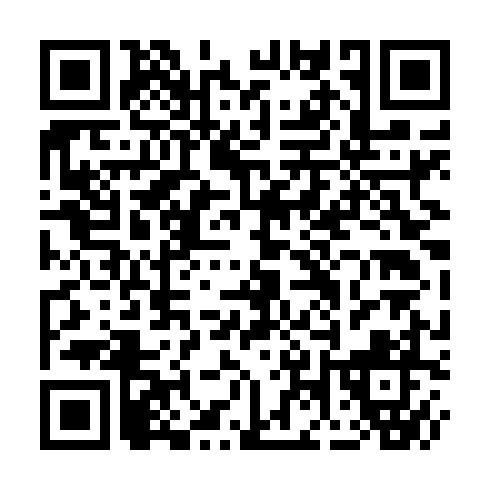 Ramadan times for Casa Nova do Seisal, PortugalMon 11 Mar 2024 - Wed 10 Apr 2024High Latitude Method: Angle Based RulePrayer Calculation Method: Muslim World LeagueAsar Calculation Method: HanafiPrayer times provided by https://www.salahtimes.comDateDayFajrSuhurSunriseDhuhrAsrIftarMaghribIsha11Mon5:235:236:5112:444:536:386:388:0012Tue5:215:216:4912:434:546:386:388:0113Wed5:205:206:4812:434:556:396:398:0214Thu5:185:186:4612:434:566:406:408:0315Fri5:175:176:4512:434:566:416:418:0416Sat5:155:156:4312:424:576:426:428:0517Sun5:135:136:4112:424:586:436:438:0618Mon5:125:126:4012:424:586:446:448:0719Tue5:105:106:3812:414:596:456:458:0820Wed5:095:096:3712:415:006:466:468:0921Thu5:075:076:3512:415:006:476:478:1022Fri5:055:056:3412:415:016:486:488:1123Sat5:045:046:3212:405:026:496:498:1224Sun5:025:026:3112:405:026:506:508:1425Mon5:005:006:2912:405:036:516:518:1526Tue4:584:586:2812:395:046:526:528:1627Wed4:574:576:2612:395:046:536:538:1728Thu4:554:556:2512:395:056:546:548:1829Fri4:534:536:2312:385:066:556:558:1930Sat4:524:526:2112:385:066:566:568:2031Sun5:505:507:201:386:077:567:569:211Mon5:485:487:181:386:087:577:579:222Tue5:465:467:171:376:087:587:589:233Wed5:455:457:151:376:097:597:599:254Thu5:435:437:141:376:098:008:009:265Fri5:415:417:121:366:108:018:019:276Sat5:405:407:111:366:118:028:029:287Sun5:385:387:091:366:118:038:039:298Mon5:365:367:081:366:128:048:049:309Tue5:345:347:061:356:128:058:059:3110Wed5:335:337:051:356:138:068:069:33